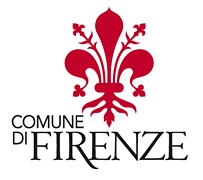 PROVVEDIMENTO DIRIGENZIALEOGGETTO: Approvazione Avviso di Sponsorizzazione  Festa dello Sport "Gioca lo Sport" del Q3 - edizione 2017LA DIRIGENTE DEL SERVIZIO QUARTIERIPremesso che:in data 31.01.2017 con Deliberazione  2017/C/00011 sono stati approvati  i Documenti i programmazione 2017-2019, le note di  aggiornamento al Dup – il bilancio finanziario , la  nota integrativa e il  piano triennale investimenti.;con Delibera di Giunta n. 48 del 21 febbraio 2017, immediatamente esecutiva, è stato       approvato il PEG 2017/2019; Visti :La deliberazione del Consiglio Comunale n. 2017/C/00012  con la quale sono stati approvati i “Criteri Direttivi ed indirizzi programmatici ai Consigli di Quartiere”;la deliberazione G.M. n. 2010/G/00016 "Trasferimento delle funzioni tecnico amministrative dei Quartieri alle Direzioni Centrali - Soppressione Direzione Quartieri e istituzione Servizio Quartieri"; il Decreto del Sindaco n° 22 del 25.09.2014 con il quale è stato attribuito alla sottoscritta l’incarico di responsabile delle Direzione Ufficio del Sindaco;il Decreto del Sindaco n° 41 del 09.05.2016 a seguito del quale, in applicazione dell’art. 10, comma 3 del vigente Regolamento sull’Ordinamento degli Uffici e Servizi, le funzioni di Dirigente del Servizio Quartieri sono state attribuite alla sottoscritta in qualità di Direttrice della Direzione Ufficio del Sindaco; Premesso che:il Collegio di Presidenza del Quartiere 3 in data 16.03.2017 ha deciso di realizzare  anche per l’anno 2017 la Festa dello Sport “Gioca lo Sport” presso il Parco Albereta- Anconella al fine di valorizzare la diffusione dello sport nel territorio e di promuovere occasioni di aggregazione per i cittadini;Il Servizio Sport del Comune di Firenze ha stabilito, in accordo con il Collegio di Presidenza del Quartiere 3, di organizzare la manifestazione nelle giornate del 1,2,3 settembre 2017 e   con DD n. 2017/03584    ha affidato il servizio di organizzazione, coordinamento e gestione  della suddetta manifestazione, all’Ente di Promozione Sportiva  Uisp Comitato Territoriale di Firenze.; Considerato che tale manifestazione si svolge nel territorio oramai da molti anni e costituisce un importante occasione di incontro per le famiglie con ragazzi in età scolare ed un valido strumento di promozione delle varie discipline sportive che le società di riferimento svolgono nel territorio;Rilevato inoltre l’elevato numero di  partecipanti a questa manifestazione (oltre tremila nelle tre giornate)  si ritiene opportuno  raccogliere manifestazioni di interesse alla sponsorizzazione della suddetta manifestazione, sotto forma di fornitura di beni materiali  di modico valore - comunque inferiore alla soglia di cui all’art. 19 punto 1) del Dlgs. 50/2016 - da distribuire ai ragazzi tra i 6 e i 15 anni ai quali è rivolta la manifestazione; Visto l’art. 18 del vigente Regolamento generale per l’attività contrattuale del Comune di Firenze;Ritenuto di procedere con  l’Avviso Pubblico, allegato parte integrante al presente provvedimento, al fine di raccogliere le proposte di sponsorizzazione della manifestazione “La Festa dello Sport del Quartiere 3” che ne disciplini la modalità di adesione e di selezione;Ritenuto di dare adeguata pubblicità all’Avviso suddetto, tramite pubblicazione sulla Rete Civica del Comune di Firenze; Dato atto della regolarità tecnica del presente provvedimento;Dato atto che per quanto attiene la forma contrattuale, questo ufficio si avvale della previsione normativa di cui all’art. 4, comma 2, lett. a) del Regolamento Comunale vigente per l’attività contrattuale, comunicando ai soggetti interessati l’accettazione della proposta di offerta a seguito della sua valutazione;Visti:l’art. 81 comma 3 dello Statuto del Comune di Firenze; l’art 23 del Regolamento sull’Ordinamento degli Uffici e dei Servizi del Comune di Firenze;Il vigente Regolamento generale per l’attività contrattuale;DETERMINAdi approvare:l’avviso Pubblico per manifestazione di interesse alla sponsorizzazione della Festa dello Sport del Quartiere 3 – edizione 2017, che si svolgerà presso il parco Albereta-Anconella i giorni 1-2-3 settembre 2017 ,l’allegato  “Offerta di Sponsorizzazione”di procedere alla pubblicazione del suddetto Avviso pubblico sulla Rete Civica comunale per dieci giorni.di nominare responsabile unico del procedimento (RUP) il responsabile della P.O. Attività Istituzionale del Quartiere 3, Dott.ssa Rossella FerroniALLEGATI INTEGRANTI- MODULO OFFERTA- AVVISOLe firme, in formato digitale, sono state apposte sull'originale del presente atto ai sensi dell'art. 24 del D.Lgs. 7/3/2005, n. 82 e s.m.i. (CAD). La presente determinazione è conservata in originale negli archivi informatici del Comune di Firenze, ai sensi dell'art.22 del D.Lgs. 82/2005. Numero: 2017/DD/04766 Del: 10/07/2017 Esecutivo da: 10/07/2017 Proponente: Direzione Ufficio del Sindaco,Servizio QuartieriFirenze, lì 10/07/2017Sottoscritta digitalmente daIl ResponsabileFrancesca Santoro